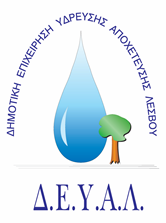 ΔΙΑΔΗΜΟΤΙΚΗ ΕΠΙΧΕΙΡΗΣΗ                                                            Ημερομηνία: 26/02/2021ΥΔΡΕΥΣΗΣ ΑΠΟΧΕΤΕΥΣΗΣ                                             ΛΕΣΒΟΥ                                                                                                          Προς                                                                                                          Δ.Ε.Υ.Α. ΛέσβουΕΝΔΕΙΚΤΙΚΟΣ ΠΡΟΥΠΟΛΟΓΙΣΜΟΣ	Προς Υπογραφή Προσφέροντος ή Εκπροσώπου του……………………………………………………… Όνομα υπογράφοντος……………………………………………….Αρ. Δελτίου Ταυτότητας/ΔιαβατηρίουΥπογράφοντος………………………………………………..Ιδιότητα υπογράφοντος……………………………………………… ΘΕΜΑ:  Προμήθεια υλικών για κατασκευή δικτύου Αποχέτευσης στο κτήριο βοθρολυμάτων των ΕΕΛ Μυτιλήνης. Αρ. πρωτ.:   2266 /26-02-2021Α/ΑΠΟΣΟΤΗΤΑΠΕΡΙΓΡΑΦΗΤΙΜΗ ΜΟΝ. ΚΟΣΤΟΣ11ΣΥΝΔΕΣΜΟΣ ΑΥΤΑΓΚΥΡΟΥΜΕΝΟΣ Φ160/160 PE (152-182)                              350,00350,00230mΣΩΛΗΝΑ Φ160 PE  16ATM  (μέτρα)      [ Τ.Π. 1 ]                    14,00420,0034ΗΛΕΚΤΡΟΜΟΥΦΑ Φ160 PE             [ Τ.Π. 2 ]         17,0068,0044ΗΛΕΚΤΡΟΓΩΝΙΑ Φ160 PE               [ Τ.Π. 2 ]56,00224,00ΚΑΘΑΡΗ ΑΞΙΑΚΑΘΑΡΗ ΑΞΙΑΚΑΘΑΡΗ ΑΞΙΑΚΑΘΑΡΗ ΑΞΙΑ1.062,00ΦΠΑ 17%ΦΠΑ 17%ΦΠΑ 17%ΦΠΑ 17%180,54ΣΥΝΟΛΟΣΥΝΟΛΟΣΥΝΟΛΟΣΥΝΟΛΟ1.242,54